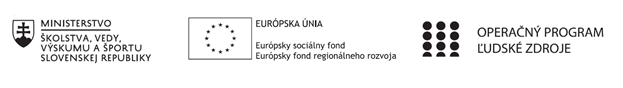 Správa o činnosti pedagogického klubu Príloha:Prezenčná listina zo stretnutia pedagogického klubuPokyny k vyplneniu Správy o činnosti pedagogického klubu:Prijímateľ vypracuje správu ku každému stretnutiu pedagogického klubu samostatne. Prílohou správy je prezenčná listina účastníkov stretnutia pedagogického klubu. V riadku Prioritná os – VzdelávanieV riadku špecifický cieľ – uvedie sa v zmysle zmluvy o poskytnutí nenávratného finančného príspevku (ďalej len "zmluva o NFP")V riadku Prijímateľ -  uvedie sa názov prijímateľa podľa zmluvy o poskytnutí nenávratného finančného príspevku V riadku Názov projektu -  uvedie sa úplný názov projektu podľa zmluvy NFP, nepoužíva sa skrátený názov projektu V riadku Kód projektu ITMS2014+ - uvedie sa kód projektu podľa zmluvy NFPV riadku Názov pedagogického klubu (ďalej aj „klub“) – uvedie sa  názov klubu V riadku Dátum stretnutia/zasadnutia klubu -  uvedie sa aktuálny dátum stretnutia daného klubu učiteľov, ktorý je totožný s dátumom na prezenčnej listineV riadku Miesto stretnutia  pedagogického klubu - uvedie sa miesto stretnutia daného klubu učiteľov, ktorý je totožný s miestom konania na prezenčnej listineV riadku Meno koordinátora pedagogického klubu – uvedie sa celé meno a priezvisko koordinátora klubuV riadku Odkaz na webové sídlo zverejnenej správy – uvedie sa odkaz / link na webovú stránku, kde je správa zverejnenáV riadku  Manažérske zhrnutie – uvedú sa kľúčové slová a stručné zhrnutie stretnutia klubuV riadku Hlavné body, témy stretnutia, zhrnutie priebehu stretnutia -  uvedú sa v bodoch hlavné témy, ktoré boli predmetom stretnutia. Zároveň sa stručne a výstižne popíše priebeh stretnutia klubuV riadku Závery o odporúčania –  uvedú sa závery a odporúčania k témam, ktoré boli predmetom stretnutia V riadku Vypracoval – uvedie sa celé meno a priezvisko osoby, ktorá správu o činnosti vypracovala  V riadku Dátum – uvedie sa dátum vypracovania správy o činnostiV riadku Podpis – osoba, ktorá správu o činnosti vypracovala sa vlastnoručne   podpíšeV riadku Schválil - uvedie sa celé meno a priezvisko osoby, ktorá správu schválila (koordinátor klubu/vedúci klubu učiteľov) V riadku Dátum – uvedie sa dátum schválenia správy o činnostiV riadku Podpis – osoba, ktorá správu o činnosti schválila sa vlastnoručne podpíše.Príloha správy o činnosti pedagogického klubu                                                                                             PREZENČNÁ LISTINAMiesto konania stretnutia: SŠUP Nitra, Samova 14, 949 01 NitraDátum konania stretnutia: 19.11.2021Trvanie stretnutia:  od 13:35 hod  - do 15:35 hod	Zoznam účastníkov/členov pedagogického klubu:Meno prizvaných odborníkov/iných účastníkov, ktorí nie sú členmi pedagogického klubu  a podpis/y:Prioritná osVzdelávanieŠpecifický cieľ1.2.1 Zvýšiť kvalitu odborného vzdelávania a prípravy reflektujúc potreby trhu prácePrijímateľSúkromná škola umeleckého priemyslu, Samova 14, NitraNázov projektuZrkadlo k praxiKód projektu  ITMS2014+NFP312010Z850Názov pedagogického klubu Moderná informatikaDátum stretnutia  pedagogického klubu19.11.2021Miesto stretnutia  pedagogického klubuSŠUP NitraMeno koordinátora pedagogického klubuMgr. Eduard Sádovský, PhD.Odkaz na webové sídlo zverejnenej správyhttps://ssusnitra.edupage.org/Manažérske zhrnutie:Kľúčové slová: obrazové zdroje, základná úprava obrázkov,  EDUpage,  Náplň práce klubu na školský rok 2021/2022.Praktické využitie EDUpage.Online možnosti vzdelávania.Základy práce s virtuálnou grafikou.Vektorová a bitmapová grafika s možnosťou editovania pre pedagogické potreby.Tvorba animácii ako motivačných prvkov hodiny.Digitalizácia dokumentov.Optimalizácia digitálnych dokumentov a ich formátov.Prenos a archivácia dokumentov.Hlavné body, témy stretnutia, zhrnutie priebehu stretnutia: Microsoft Forms – intuitívny dotazníkový editorAktuálna rýchla tvorba online zberu údajovVyužívanie dotazníka v práci pedagóga – testovanie aj spätná väzba (autoevalvácia)Aktuálne informácie o Covid semafóre a legislatíveZávery a odporúčania:Pedagógom bol predstavený jednoduchý program Forms ako alternatíva na tvorbu písaných fyzických dotazníkov. Vďaka online prostrediu a zdieľaniu dotazníka cez web je jednoduchý výber výsledkov a následná úprava do prehľadnej infografiky. Tento spôsob je jeden z možností ako otestovať žiakov počas dištančného vzdelávania ako aj získavať spätnú väzbu každého pedagóga.Pedagógovia aplikáciu ocenili a natrénovali si tvorbu vlastných formulárov – dotazníkov.Vypracoval (meno, priezvisko)Mgr. Eduard Sádovský, PhD.Dátum19.11.2021PodpisSchválil (meno, priezvisko)DátumPodpisPrioritná os:VzdelávanieŠpecifický cieľ:1.2.1 Zvýšiť kvalitu odborného vzdelávania a prípravy reflektujúc potreby trhu prácePrijímateľ:Súkromná škola umeleckého priemyslu, Samova 14, 949 01 NitraNázov projektu:Zrkadlo k praxiKód ITMS projektu:NFP312010Z850Názov pedagogického klubu:Moderná informatikač.Meno a priezviskoPodpisInštitúcia1Eduard SádovskýSŠUP Nitra2Jozef KrajčoSŠUP Nitra3Peter BartaSŠUP Nitra4Eva FabováSŠUP Nitra5Ivan GregušSŠUP Nitra6Patrik ŠoporSŠUP Nitra7Barbora LipováSŠUP Nitrač.Meno a priezviskoPodpisInštitúcia